COMMITTEE NOMINATION FORM Nominee	Name……………………………………………………………………Position (eg Committee Member, Treasurer)………………………….....................Club…………………………………………GNAS Number………………………...Address……………………………………………………………………………………………………………………………………………………………………………..Tel. No……………………………………….    E-mail………………………………..I accept this nomination, and will serve if elected.Signature…………………………………………………………………………….....Proposer	Name……………………………………………………………………Club………………………………      Tel. No………………………………………..Signature…………………………………    Date………………………………Seconder	Name……………………………………………………………………Club..…………………………………Tel. No………………………………………..Signature………………………………………….Date………………………………Please return completed form as soon as possible to: Alan Smith, 123 Sycamore, Wilnecote, Tamworth, Staffs, B77 5HE(e-mail: secretary@cwaa.org.uk)Feb 2023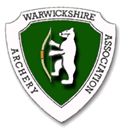  Archery Association(Affiliated to Grand National Archery Society and W.M.A.S.)www.cwaa.org.uk